Understandings, Applications and Skills (This is what you may be assessed on)Significant ideasThe renewability of natural capital has implications for its sustainable use. The status and economic value of natural capital is dynamic. Big Questions:What strengths and weaknesses of the systems approach and the use of models have been revealedthrough this topic?To what extent have the solutions emerging from this topic been directed at preventing environmentalimpacts, limiting the extent of the environmental impacts, or restoring systems in which environmentalimpacts have already occurred?What value systems can you identify at play in the causes and approaches to resolving the issuesaddressed in this topic?How does your own value system compare with others you have encountered in the context ofissues raised in this topic?How are the issues addressed in this topic of relevance to sustainability or sustainable development?In what ways might the solutions explored in this topic alter your predictions for the state of humansocieties and the biosphere some decades from now?8.2.U5	Natural capital provides goods (such as tangible products) and services (such as climate regulation) that have value. This value may be aesthetic, cultural, economic, environmental, ethical, intrinsic, social, spiritual or technological8.2.U6	The concept of a natural capital is dynamic. Whether or not something has the status of natural capital, and the marketable value of that capital varies regionally and over time and is influenced by cultural, social, economic, environmental,8.2.A2	Explain the dynamic nature of the concept of natural capital.Watch the two videos on the importance of natural capital. https://www.youtube.com/watch?v=TartoYpK1yI&feature=youtu.behttps://www.youtube.com/watch?v=IyL272Q1N0sEvaluate the approach each video has on the importance of natural capital. Identify each EVS.Watch the video on the Story of Stuff https://www.youtube.com/watch?v=9GorqroigqM. Use the Story of Stuff worksheet to answer questions to check your listening and understandingWhat's included in making your stuff? Phones, bags, shoes, vegetables? Make a pyramid of the resources that are needed to make your stuff. This is meant to help you understand the meaning of natural capital.Using a named example, identify and describe natural capitalUsing named examples, identify and describe natural capital goods and servicesUsing a named example, identify and describe economic natural resourcesThis graph shows historical fluctuations in the price of uranium. Can you link these changes to any major events in the history of the modern environmental movement?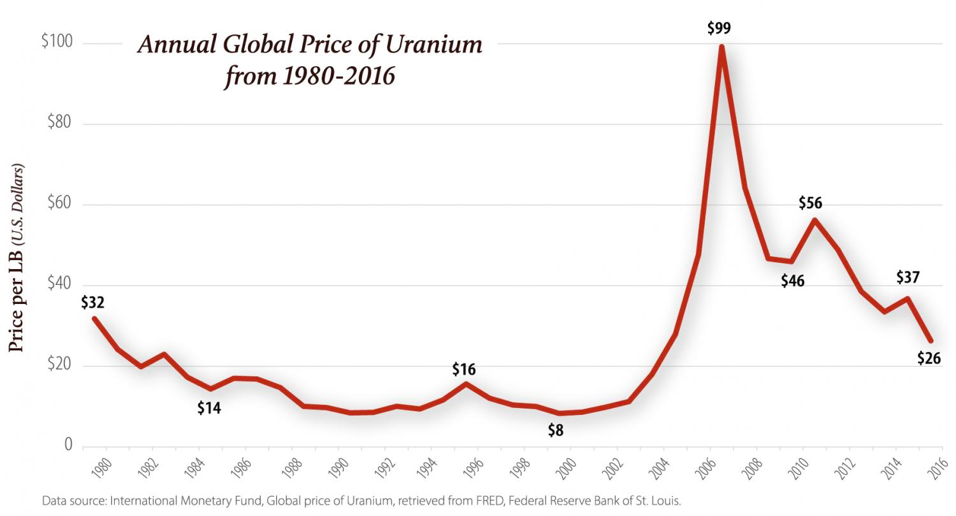 Coltan was virtually worthless, but it is now mined in conflict areas such as the Rubaya mine in North Kivu, Democratic Republic of Congo. Watch the video https://www.youtube.com/watch?v=YTJwbP9Dg_o. What changed the value of Coltan?Using named examples, compare and contrast aesthetic, intrinsic and existence values of natural capital. Discuss, with examples, the view that the environment can have its own intrinsic valueUsing a named example, identify and describe the cultural value of natural capital. Using a named example, identify and describe the spiritual value of natural capital. Using a named example, identify and describe the environmental value of natural capital.Give a named example of a natural environment that has particular meaning to you. Explain your answer.Identify and describe the ecological services in the graph on the right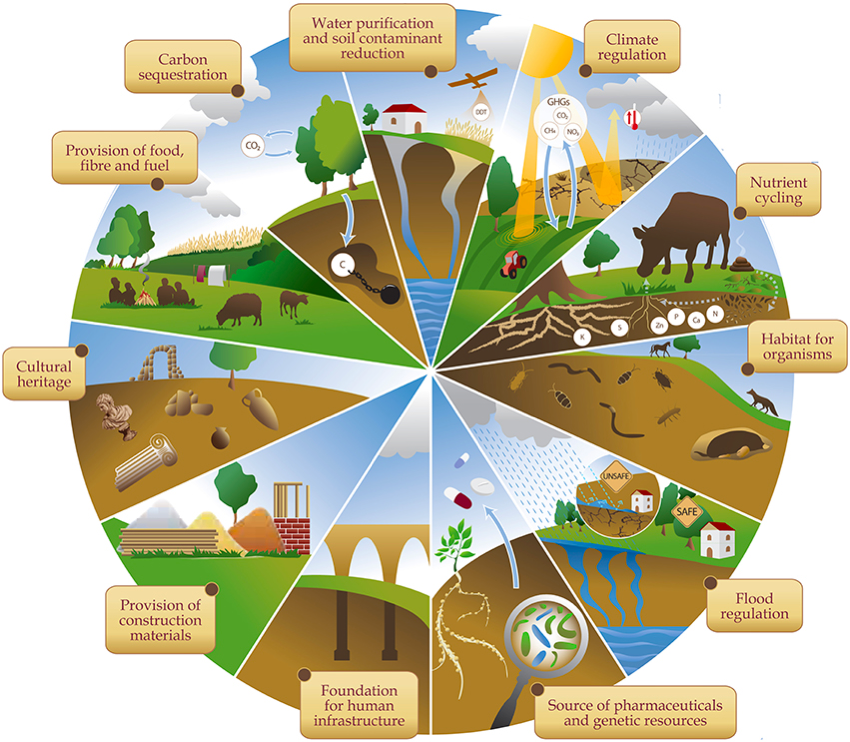 Which of the items in the graphic might fall into the category of ecological goods? Explain your answer.Case Study: Tourism Helps Save Rwandan GorillasTourism is largely responsible for saving the gorillas of Rwanda from extinction. The gorilla was threatened by both poachers and local farmers, whose land clearing practices were destroying the gorillas’ natural habitat.Rwanda’s Parc des Volcans, created by Dian Fossey as a wildlife preserve, has become an international attraction and the third largest source of foreign exchange for Rwanda. Revenues from the $170-a-day fee that visitors pay to enter the park have allowed the government to create anti-poaching patrols and employ local farmers as park guides and guards.Even this success is in danger from civil war that encroaches and endangers both the forest and tourist industry.Source: Adapted from Rainforest Action NetworkIdentify aspects of ecotourism in Rwanda that are:BenefitsProblemsCase Study: Manuel Antonio National Park, Costa RicaIn Costa Rica, Manuel Antonio National Park is a victim of its own popularity. It is a popular tourist spot for both international and Costa Rican tourists who come to see its beautiful beaches and natural scenery. It is also the home of one of the last surviving populations of spider monkeys in the country.The popularity of the park has led developers to build many hotels in the area. This excessive building in the area combined with high visitation in the park has threatened the monkey population as well as other wildlife.While half of the park has been closed to tourists, it is necessary to severely restrict visitors to the rest of the park, and even to enlarge it, if a viable ecosystem is to be maintained. However, there is opposition to any further restriction to local land use and access to the park by the local tourist industry.Costa Rica is one of the few countries that has a national policy to promote ecotourism as a non-consumptive use of their rich rainforests. Costa Rica has the difficult task of trying to foster its tourist industry while limiting the number of visitors to sensitive environments. However, the enormous success of the industry has overwhelmed the forest and prompted a call for a comprehensive study into methods to manage and limit tourist impact on the forest.Source: Adapted from Rainforest Action Network.Identify the aspects of ecotourism in Costa Rica that are:BenefitsProblemsBoth a benefit and a problemNeutral in effect.Do all humans use the same types and amounts of resources? Explain, using an example (To help you, think of the Demographic Transition modelIf wood became so scarce that we could not use it for construction of houses any more, what could we use to replace wood?Research 8 of the different resources found in the rainforest and categorize them into the criterion of economic value, ecological value or aesthetic. List the goods and services they provide.http://www.rain-tree.com/facts.htm#.UWNU76spb6Ihttp://www.protectamazonrainforest.com/resources.htmlThe Environmental Sustainability Index (ESI) benchmarks the ability of nations to protect the environment. The ESI integrates 76 data sets into 21 indicators of environmental sustainability. The higher the ESI score, the better the situation with regard to environmental sustainability. Virtually no country scores very high or very low on all 21 indicators. State the five broad categories. https://sedac.ciesin.columbia.edu/data/collection/esi/8.2.U1 Renewable natural capital can be generated and/or replaced as fast as it is being used. It includes living species and ecosystems that use solar energy and photosynthesis, as well as non-living items, such as groundwater and the ozone layer.8.2.U3 Renewable natural capital can be utilized sustainably or unsustainably. If renewable natural capital is used beyond its natural income this use becomes unsustainableDefine renewable natural capital using a named exampleA nice review question.  What is sustainability?Give a named example of a sustainable and unstainable renewable natural capital resourceExplain why forests provide the world with the most benefitsGive a named example of a replenishable natural capital resourceLook at the diagram below. Compare and contrast natural resources and natural capital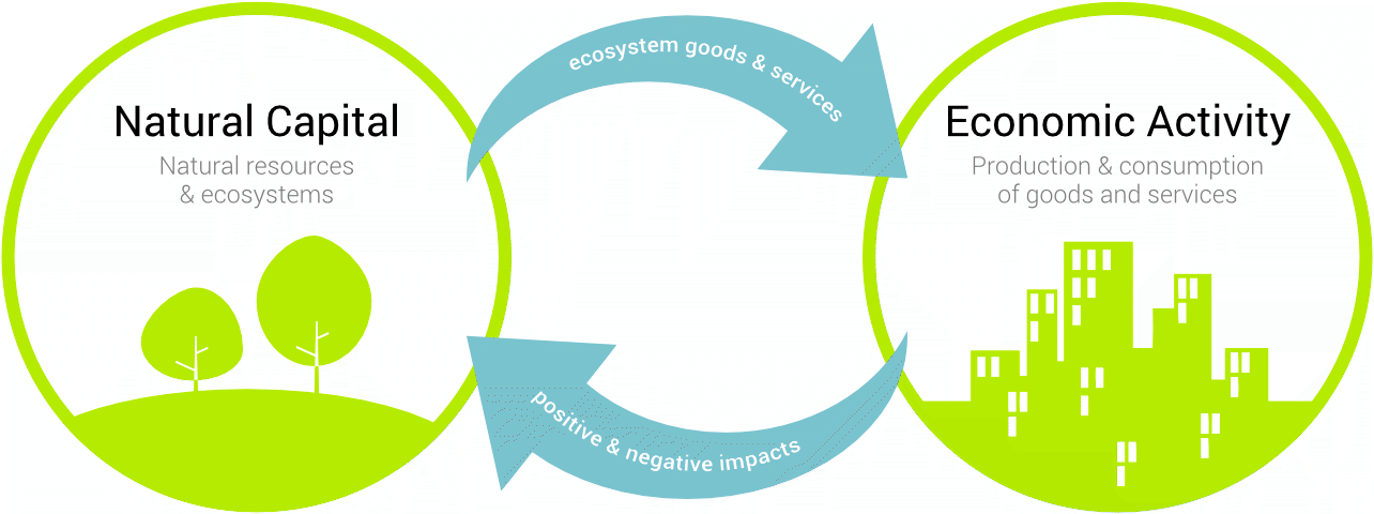 8.2.U2	Non-renewable natural capital is either irreplaceable or can only be replaced over geological timescales; for example, fossil fuels, soil and minerals.This is a great introduction to non-renewable resources https://youtu.be/6O2A2x1WyhkGive a named example of a non-renewable natural capital. Identify if it can replaceable.8.2.U4	The impacts of extraction, transport and processing of a renewable natural capital may cause damage, making this natural capital unsustainable8.2.A1	Outline an example of how renewable and non-renewable natural capital has been mismanaged.Give a named example of the extraction, transport and processing of a renewable natural capital. State the problems related to the protection of the natural capitalThere’s a lot of renewable solar energy here. Has it been managed in a way that maximizes benefits?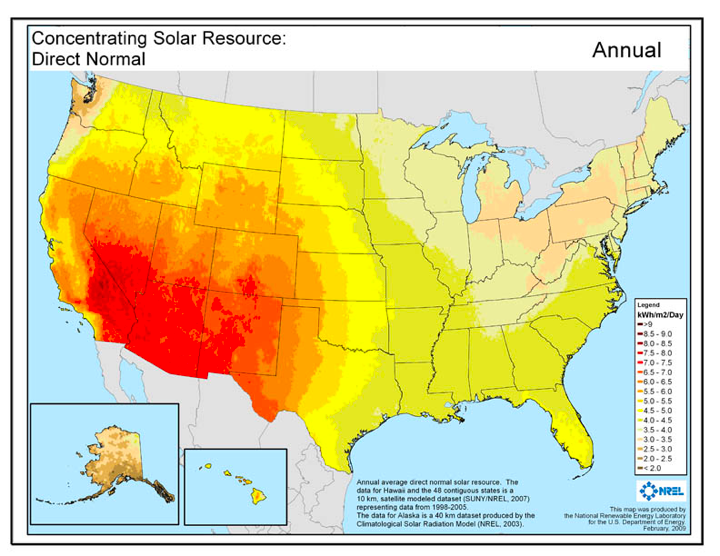 What factors may contribute to those management decisions Hint: Topic 7.1There are marked cultural differences in attitudes to the management of natural capitalTourists from Western Europe enjoy safaris in game parks and wildlife reserves across East Africa, but some local populations would prefer to hunt the animals or graze their own herds on the land. The areas may be profitably managed for tourism or for livestock, and both benefit local populations Outline the arguments for and against managing these lands for tourismWatch the video The Tragedy of the Commons https://www.youtube.com/watch?v=CxC161GvMPcWhat is the definition of the tragedy of the commons?Give a named example of the tragedy of the commonsExplain how fishing is an example of the tragedy of the commonsGive another example of the tragedy of the commonsOf all of the examples in the video, which do you think is the most important? Why?Describe something you could do to help solve this problemIndigenous plants growing in wilderness areas might produce life-saving medical compounds, but in order to locate and extract them, we would have to disturb the wilderness; therefore, it would no longer be “wilderness” by definition. Should people search for and extract those compounds, or leave the wilderness undisturbed? Justify your answer.Identify a named example of resource depletion. Explain the reasons for the resource depletionDescribe two ways in which technological development has changed resource use in a named countryGive a named example of the way in which changing public perception impacted a given resource.Identify how your family’s use of a given resource has changed. Availability of resourcesLEDCs are the countries which produce many of the world’s raw materials. They then sell these raw materials to MEDCs for relatively low prices.The MEDCs then use the products to manufacture high value goods which they can sell for a great profit.Many LEDCs cannot afford the modern technology which would help to ensure better medical care and improve levels of employment.In LEDCs much of the food is produced on small, inefficient subsistence farms and together with problems caused by extreme weather, means that food production on a national scale may be inadequate to feed all the people.TradeTrade is the exchange of goods and services between countries.Goods, e.g. raw materials, food and manufactured products are called visible trade.Services, e.g. money spent by tourists, or foreign aid, are called invisible trade.Many LEDCs export primary products.These include things like oil, cotton, iron, bananas, coffee and cocoa. MEDCs export a greater number and range of secondary products.These are often manufactured goods which are made from primary products from LEDCs.Over 50% of trade takes place between MEDC countries, for example, the trading of cars to provide everybody with a greater choice.Less trading happens between LEDCs as most of the LEDCs produce the same products.Rich countries in North America, especially the USA, and countries in free trade areas, such as the EU, dominate world trade.ESS can be like learning a new language. So many words are not commonly used in everyday English. This can be challenging. To help you keep up with ESS Terms, you will need to create your own ESS DICTIONARY. You should add to this over the year and keep it in your notebook or on a page file THAT YOU CAN UPDATE AND ADD TO EASILY. Most of the vocabulary words can be found either on your STUDY GUIDE or at mrgscience.com. You will be responsible for leaning the words and their meaning. Periodic quizzes will be given on the words. So, make your dictionary creative and you will remember the words more easily.KEY TERMSnatural capitalfossil fuelsustainabilityoptional valuepackaging​cultural service​indirect use​tragedy of commonsdestination footprintnatural incomereplenishablegoodsexistence valuesmarketing​ecosystem services​optional values​Recyclable​Ecotourismrate of harvesteconomic valuedynamicregeneration​supporting services​direct useexistence values​resource depletion​ESIRenewableecological valueintrinsic valueharvesting​regulating servicesconsumptive userecreational valuesustainable yieldnon-renewableaesthetic valuerecreationalprocessing​provisioning servicenon-consumptive​RNC​business-as-usualStatementGuidance8.2.U1Renewable natural capital can be generated and/or replaced as fast as it is being used. It includes living species and ecosystems that use solar energy and photosynthesis, as well as non-living items, such as groundwater and the ozone layer. “Natural capital” is often used interchangeably with the term “resource”, and therate of its replacement is referred to as “natural income”.8.2.U2Non-renewable natural capital is either irreplaceable or can only be replaced over geological timescales; for example, fossil fuels, soil and minerals.8.2.U3Renewable natural capital can be utilized sustainably or unsustainably. If renewable natural capital is used beyond its natural income this use becomes unsustainable.8.2.U4The impacts of extraction, transport and processing of a renewable natural capital may cause damage, making this natural capital unsustainable8.2. U5Natural capital provides goods (such as tangible products) and services (such as climate regulation) that have value. This value may be aesthetic, cultural, economic, environmental, ethical, intrinsic, social, spiritual or technological8.2. U6The concept of a natural capital is dynamic. Whether or not something has the status of natural capital, and the marketable value of that capital varies regionally and over time and is influenced by cultural, social, economic, environmental,The valuation of natural capital can be divided into the following two maincategories.– Use of valuation: resources that have a price—marketable goods, ecological functions, recreational function– Non-use of valuation: resources that have intrinsic value (the right to exist), future uses (medicines, potential gene pool), existence value (Amazonrainforest), present for future generations8.2.A1Outline an example of how renewable and non-renewable natural capital has been mismanaged.Consider at least two examples of how the status of natural capital can vary.8.2.A2Explain the dynamic nature of the concept of natural capital.ResourceValueeconomic, ecological, aestheticGoods and service, they provide